ОБЪЯВЛЕНИЕУважаемые жители Муниципального образования город Ирбит! Администрация Муниципального образования город Ирбит сообщает, что согласно Закону Свердловской области от 03.12.2014 N 110-ОЗ "О наделении органов местного самоуправления муниципальных образований, расположенных на территории Свердловской области, государственным полномочием Свердловской области по организации проведения мероприятий по отлову и содержанию безнадзорных собак» на территории Муниципального образования город Ирбит производится отлов безнадзорных собак специализированной организацией ООО «Универсалремонт» г. Артемовский.Просьба всем владельцам собак держать на привязи хозяйских животных и осуществлять выгул согласно установленным правилам содержания домашних животных (в сопровождении, на поводке), в противном случае они могут быть отловлены при осуществлении мероприятий по отлову безнадзорных животных. При возврате животного владельцу расходы, связанные  с отловом и содержанием отловленных животных возмещаются службе по отлову и содержанию животных согласно установленным тарифам.В случае, если Вашу собаку отловили как безнадзорную, Вам необходимо обратиться в пункт кратковременного содержания (ПКС) собак  по адресу: Свердловская область, г. Артемовский, ул. Куйбышева, 8.  Информация о ПКС находится на сайте: https://otlov-sobak.nethouse.ru/.Телефон: 89521406014.По всем вопросам обращаться в отдел городского хозяйства администрации Муниципального образования город Ирбит: Телефон: 8(34355) 6-29-17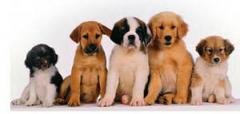 